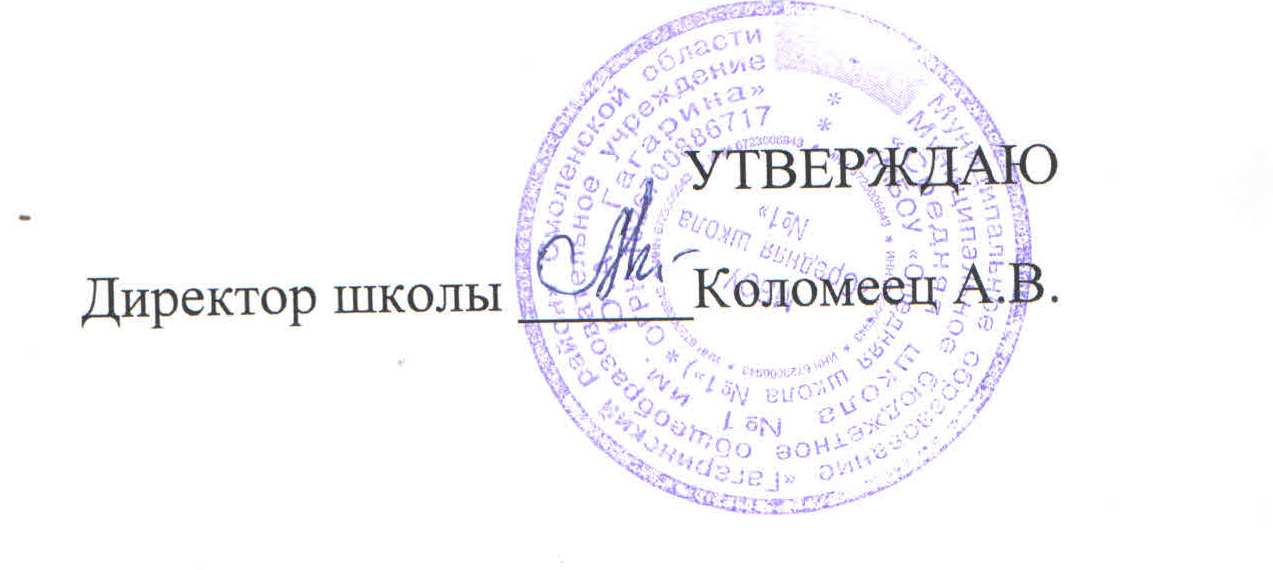 Расписание внеурочной деятельности в 2023-2024 учебном годуКлассВремя и место проведенияназваниеКоличество часовФИО1АЧетверг 11.40 №2Функциональная  грамотность6Пилипчак С.А.1АПятница 11.40 №2Мир профессий6Пилипчак С.А.1АПонедельник 08.00 №2Разговор о важном6Пилипчак С.А.1АСреда 11.40  №2Учение с увлечением!6Пилипчак С.А.1АПонедельник 12.30 №2Моя первая история6Пилипчак С.А.1АЧетверг 12.30  №2Проектная6Пилипчак С.А.1АПонедельник 12.40 музейМузейные уроки1Ефимова В.В.1АПонедельник 11.40Творческая мастерская	1Стукан В.С.1АПонедельник 13.20 спортивный залПодвижные игры1	Ильина Г.А.1АПонедельник 16.00 №15Шахматы1Царева М.Н.1БЧетверг 11 .40 №3Функциональная  грамотность6Дударева О.В.1БПятница 11.40 №3Моя первая история6Дударева О.В.1БПонедельник 08.00 №3Разговор о важном6Дударева О.В.1БВторник 12.30 №3Мир профессий6Дударева О.В.1БСреда 11.40 №3Учение с увлечением!6Дударева О.В.1БПонедельник 12.30 №3Проектная6Дударева О.В.1БПятница  13.20 игроваяПодвижные игры1	Ильина Г.А.1БПонедельник 11.40Творческая мастерская1Стукан В.С.1БВторник 16.00 №15Шахматы1Царева М.Н.1БВторник  08.50	Веселые нотки1Володьков В.А.1ВВторник  11.40 №16Функциональная  грамотность5Иванова Е.В.1ВПонедельник 11.40Мир профессий5Иванова Е.В.1ВПонедельник  08о0 №16Разговор о важном5Иванова Е.В.1ВСреда 11.40 №16Учение с увлечением!5Иванова Е.В.1ВЧетверг 11.40 №16Проектная5Иванова Е.В.1ВВторник 13.20 Среда 13.20Гагарин – мой любимый город2Кудрявцева Т.А.1ВСреда 16.00 №15Шахматы1Царева М.Н.1ВВторник, четверг  11.40 Мы за здоровый образ жизни2Стукан В.С.2АСреда 11.40 №20Функциональная грамотность6Буренкова Е.А.2АЧетверг 12.30 №20Мир профессий6Буренкова Е.А.2АПонедельник 08.00 №20Разговор о важном6Буренкова Е.А.2АПятница 13.20 №20Орлята России 6Буренкова Е.А.2АПятница 12.30 №20Социальная6Буренкова Е.А.2АВторник 12.30 №20Проектная6Буренкова Е.А.2АПонедельник 12.30 вторник 14.00 каб музыкиИскусство 2Златовчена Н.Ю.2АЧетверг 16.00 №15Шахматы1Царева М.Н.2АЧетверг 12.30 , 14.10Точка ростаВеселая мастерская1	Маркова О.А.2Бсреда 11.40 №22Функциональная грамотность6Бравичева В.И.2БЧетверг 12.30 №22Мир профессий6Бравичева В.И.2БПонедельник 08.00Разговор о важном6Бравичева В.И.2БПятница 12.30 №22Учение с увлечением!6Бравичева В.И.2БПонедельник 12.30 №22Социальная6Бравичева В.И.2БВторник 12.30 №22Проектная6Бравичева В.И.2БСреда 11.40 игровая Самбо1Садчиков Р.И.2Бпятница 16.00 №15Шахматы1Царева М.Н.2БПонедельник 12.30, 14.10Точка ростаВеселая мастерская2Маркова О.А.2ВПятница 09.40 №13Функциональная грамотность7Жванко А.А.2ВЧетверг 15.50 №19Мир профессий7Жванко А.А.2ВПонедельник 08.00Разговор о важном7Жванко А.А.2ВСреда 11.40 №19Учение с увлечением!7Жванко А.А.2ВЧетверг 09.40 №13Орлята России7Жванко А.А.2ВСреда 09.40 №19	Проектная7Жванко А.А.2ВПонедельник 09.40 №13Социальная7Жванко А.А.2ВПятница  12.30 игроваяСамбо1Садчиков Р.И.2ВПонедельник 10.40 спортивный залПодвижные игры1Ильина Г.А.2ВПонедельник 16.40 музейИстоки1Табак Н.А.2ГПонедельник 15.40 №18Функциональная грамотность4Иванова Е.В.2ГСреда 15.40 №18Мир профессий4Иванова Е.В.2ГПонедельник 12.30Разговор о важном4Иванова Е.В.2ГПонедельник 15.40 №18Проектная4Иванова Е.В.2ГЧетверг 11.40 Вторник 15.50каб музыкиИскусство 2Златовчена Н.Ю.2ГСреда 16.40Орлята России1Табак Н.А.2Гпонедельник 11.30 спортивный залПодвижные игры1Ильина Г.А.2ГСреда 12.30, 08.00 Точка ростаВеселая мастерская2Маркова О.А.3АСреда 16.40 №2Функциональная  грамотность6Куватова Т.А.3АВторник 16.40 №2Мир профессий6Куватова Т.А.3АПонедельник 12. 30 №2Разговор о важном6Куватова Т.А.3АЧетверг 16.40 №2Учение с увлечением!6Куватова Т.А.3АПятница 16.40 №2История родного края6Куватова Т.А.3АПонедельник 15.50 №2Проектная6Куватова Т.А.3АСреда 11.40 актовый залОсновы безопасности школьника1Карнаухова С.В.3АПонедельник 16.00 Суббота по договоренностиМузейные уроки2Ефимова В.В.3АВторник 12.30 №2Искусство 1Златовчена Н.Ю.3БПятница 12.30 №3Функциональная грамотность6Кабушева М.Н.3БВторник 12.30 №3Мир профессий6Кабушева М.Н.3БПонедельник 12.30Разговор о важном6Кабушева М.Н.3Бпонедельник 12.30 №3Учение с увлечением!6Кабушева М.Н.3БЧетверг 12.30 №3История родного края6Кабушева М.Н.3БСреда 12.30 №3Проектная6Кабушева М.Н.3Бсреда  15.00, 15.50 лингафонный каб.Занимательный английский2Лукашова Т.А.3БПонедельник 11.40 Точка ростаВеселая мастерская1Маркова О.А.3БВторник 11.40 актовый залОсновы безопасности школьника1Карнаухова С.В.3ВВторник 16.40 №20Функциональная грамотность6Баранова Е.В.3ВЧетверг  15.50 №20Мир профессий6Баранова Е.В.3ВПонедельник 12.30 №20Разговор о важном6Баранова Е.В.3ВПятница  16.40 №20Русский язык для всех6Баранова Е.В.3ВСреда 16.40 №20Орлята России6Баранова Е.В.3ВПонедельник 16.40 №20Проектная6Баранова Е.В.3ВЧетверг 15.50 №20Основы безопасности школьника1Карнаухова С.В.3ВЧетверг 08.50 Точка ростаВеселая мастерская1Маркова О.А.3ВВторник 8.00 Пятница 16.40спортивный залПодвижные игры2Ильина Г.А.4АСреда 12.30 №18Функциональная грамотность7Мельникова Л.Е.4АПятница 12.30 №18Мир профессий 7Мельникова Л.Е.4АПонедельник 08.00 №18Разговор о важном7Мельникова Л.Е.4АВторник 12.30 №18История родного края7Мельникова Л.Е.4АЧетверг 12.30 №18Социальная7Мельникова Л.Е.4АПятница  13.20 №18Проектная7Мельникова Л.Е.4АЧетверг 11.20 №18Учение с увлечением!7Мельникова Л.Е.4АВторник 13.20 №18Развитие познавательных способностей1Карнаухова С.В.4АПятница 13.20Орлята России 1Табак Н.А.4АВторник 13.20 Точка ростаВеселая мастерская1Маркова О.А.4БПятница 11.40 №19Функциональная грамотность7Кулагина Т.Ю.4БЧетверг 12.30 №19Мир профессий7Кулагина Т.Ю.4БПонедельник 08.00 Разговор о важном7Кулагина Т.Ю.4Бпонедельник 12.30 №19История родного края7Кулагина Т.Ю.4БСреда 12.30 №19Учение с увлечением!7Кулагина Т.Ю.4БПонедельник 13.20 Социальная 7Кулагина Т.Ю.4БВторник 12.30 №19Проектная7Кулагина Т.Ю.4БЧетверг 13.30 музейОрлята России 1Табак Н.А.4БПятница  13.20  каб музыкиИскусство 1Златовчена Н.Ю.4Бпонедельник 12.30Развитие познавательных способностей1Карнаухова С.В.4ВПонедельник 11.40 №16Функциональная грамотность7Стукан К.А..4Всреда 12.40 №16Мир профессий7Стукан К.А..4ВПонедельник 08.00Разговор о важном7Стукан К.А..4ВВторник 16.40 №16Орлята России7Стукан К.А..4ВПятница 11.40 №16Учение с увлечением!7Стукан К.А..4ВПятница 15.50 №16Социальная7Стукан К.А..4ВПонедельник 15.40 №16Проектная7Стукан К.А..4Впонедельник 11.40 №5Развитие познавательных способностей1Карнаухова С.В.4ВПонедельник 18.50Точка ростаВеселая мастерская1Маркова О.А.4ВВторник 12.30 музейИстоки 1Табак Н.А.4ГСреда 15.50 №18Функциональная грамотность7Челпан Т.В.4ГВторник 16.40 №18Мир профессий7Челпан Т.В.4ГПонедельник 12.30 №18Разговор о важном7Челпан Т.В.4ГЧетверг 16.40 №18Учение с увлечением!7Челпан Т.В.4ГПонедельник 16.40 №18Азбука Смоленского края7Челпан Т.В.4ГПятница 16.40 №18Социальная7Челпан Т.В.4ГСреда 16.40 №18Проектная7Челпан Т.В.4ГСреда 16.40Развитие познавательных способностей1Карнаухова С.В.4ГВторник 08.00 спортивный залПодвижные игры1Ильина Г.А.4ГЧетверг 16.40 музейОрлята России1Табак Н.А.